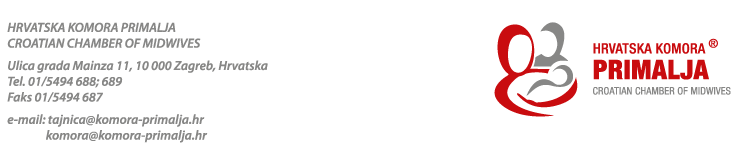 ZAHTJEV ZA DOPUNU ILI ISPRAVAK INFORMACIJE_________________________________________(vlastoručni potpis podnositelja zahtjeva)_________________________________(mjesto i datum) Napomena: Tijelo javne vlasti ima pravo na naknadu stvarnih materijalnih troškova od podnositelja zahtjeva u svezi s pružanjem i dostavom tražene informacije.Pravo na žalbu Ukoliko tijelo javne vlasti ne riješi zahtjev u roku od 15 dana,  podnositelj zahtjeva ima pravo izjaviti žalbu Povjereniku za informiranje.   Podnositelj zahtjeva ima pravo izjaviti žalbu Povjereniku za informiranje ukoliko je nezadovoljan donesenim rješenjem tijela javne vlasti. 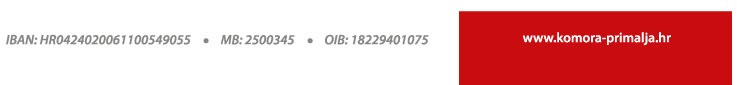 Podnositelj zahtjeva (ime i prezime / naziv, adresa / sjedište, telefon i/ili e-pošta)Podnositelj zahtjeva (ime i prezime / naziv, adresa / sjedište, telefon i/ili e-pošta)Podnositelj zahtjeva (ime i prezime / naziv, adresa / sjedište, telefon i/ili e-pošta)Podnositelj zahtjeva (ime i prezime / naziv, adresa / sjedište, telefon i/ili e-pošta)Naziv tijela javne vlasti / sjedište i adresa  Naziv tijela javne vlasti / sjedište i adresa  Naziv tijela javne vlasti / sjedište i adresa  Naziv tijela javne vlasti / sjedište i adresa  Informacija koja se traži Dana ______________ podnio/la sam zahtjev za  pristup informaciji gore navedenom  tijelu javne vlasti sukladno članku 18. stavku 1. Zakona o pravu na pristup informacijama (NN 25/13 i 85/15) kojim sam zatražio/la dostavu informacije (navesti koja je informacija zatražena):Budući da sam dana ___________________ zaprimio/la informaciju koja nije ona  koju sam zatražio/la ili je  nepotpuna (zaokružiti), molim da mi se sukladno odredbi članka 24. stavka 1. i 2. Zakona o pravu na pristup informacijama dostavi  dopuna odnosno ispravak sljedećih informacija:Način pristupa informaciji (označiti)neposredan pristup informaciji,pristup informaciji pisanim putemuvid u dokumente i izrada preslika dokumenata koji sadrže traženu informaciju,dostavljanje preslika dokumenata koji sadrži traženu informaciju,na drugi prikladan način (elektronskim putem ili drugo) __________________________________________________________________